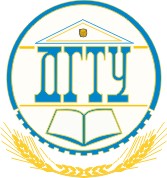 МИНИСТЕРСТВО НАУКИ И ВЫСШЕГО ОБРАЗОВАНИЯ РОССИЙСКОЙ ФЕДЕРАЦИИФЕДЕРАЛЬНОЕ ГОСУДАРСТВЕННОЕ БЮДЖЕТНОЕ ОБРАЗОВАТЕЛЬНОЕ УЧРЕЖДЕНИЕ ВЫСШЕГО ОБРАЗОВАНИЯ
 «ДОНСКОЙ ГОСУДАРСТВЕННЫЙ ТЕХНИЧЕСКИЙ УНИВЕРСИТЕТ»ТЕХНОЛОГИЧЕСКИЙ  ИНСТИТУТ (ФИЛИАЛ) ДГТУ в г. АзовеП 60.1-2019Система менеджмента качестваУТВЕРЖДАЮИ.о. директора __________А.М. Долженко«____» ______________ 2019 г.Введено в действие приказом и.о. директораот _________________  № _________Регламентвнутривузовского конкурса профессионального мастерства«Лучший по профессии - токарь»Азов2019МИНИСТЕРСТВО НАУКИ И ВЫСШЕГО ОБРАЗОВАНИЯ РОССИЙСКОЙ ФЕДЕРАЦИИФЕДЕРАЛЬНОЕ ГОСУДАРСТВЕННОЕ БЮДЖЕТНОЕ ОБРАЗОВАТЕЛЬНОЕ УЧРЕЖДЕНИЕ ВЫСШЕГО ОБРАЗОВАНИЯ
 «ДОНСКОЙ ГОСУДАРСТВЕННЫЙ ТЕХНИЧЕСКИЙ УНИВЕРСИТЕТ»ТЕХНОЛОГИЧЕСКИЙ  ИНСТИТУТ (ФИЛИАЛ) ДГТУ в г. АзовеРегламентвнутривузовского конкурса профессионального мастерства«Лучший по профессии - токарь»РАЗРАБОТАНОДекан ФСПО					_____________		Е.Г. Иванова 								подпись«____»_____________ 20__ г.СОГЛАСОВАНОЗам. директора по УНР				_________________		Н.Ю. Князева								подпись«___»___________20__г.Уполномоченный по СМК			_____________		Т.А. Бакуменко 								подпись«____»_____________ 20__ г.Начальник АПО					_____________		А.Г. Кривцова подпись«____»_____________ 20__ г.ВВЕДЕН ВПЕРВЫЕ 2019 г.РЕДАКЦИЯ 1Азов2019СОДЕРЖАНИЕОбщие положения 	4Организация и проведение Конкурса	5Участники Конкурса	6Условия проведения Конкурса	7Подведение итогов Конкурса	9Поощрение участников и организаторов Конкурса	10Приложение 1. Заявка	11Приложение 2. Итоговый протокол	12Приложение 3. Список обучающихся и специалистов на получение наградных документов	13Лист ознакомления	141 Общие положения «Конкурс профессионального мастерства проводится среди обучающихся по программе СПО в структурных подразделениях (филиалах, колледжах) ДГТУ (далее - Конкурс) и  способствует популяризации рабочих профессий и повышению квалификации выпускников.Цель Конкурса - повышение престижа рабочих профессий, формирования и развития общих и профессиональных компетенций студентов, получающих среднее профессиональное образование по специальности «Технология машиностроения».Основными задачами Конкурса являются:повысить у обучающихся интерес к своей профессиональной деятельности, понимание своей социальной значимости;предоставить структурным подразделениям, реализующим программы СПО, возможность заявить о себе на общеуниверситетском образовательном пространстве;дать возможность преподавателям обмениваться опытом, формировать портфолио, укреплять и расширять связи в профессиональном сообществе, объективно оценивать уровень профессиональной подготовки своих студентов;сформировать общедоступный банк конкурсных заданий.Конкурс организован Технологическим институтом (филиал) ДГТУ в          г. Азове Федеральным государственным бюджетным образовательным учреждением высшего образования «Донской государственный технический университет».Для подготовки и проведения Конкурса формируется Оргкомитет.2 Организация и проведение Конкурса2.1. Конкурс проводится  30 октября 2020 года на базе Технологического института (филиала) ДГТУ в г. Азове:с 05.10.20 - начало приёма «Заявок» - отправка каждым структурным подразделением, принявшим решение об участии в Конкурсе, «Заявки» (приложение 1) координатору;с 19 октября по 23 октября 2020 г - проведение внутренних конкурсов по профессии «Токарь» в образовательных учреждениях;27октября 2020 г. - окончание приема заявок на участие в Конкурсе;30 октября 2020 г. – проведение конкурса и объявление итогов Конкурса (на церемонии закрытия конкурса «Лучший по профессии токарь»);Координация работ по подготовке и проведению Конкурса, включая непрерывную информационную поддержку, возложена на Технологический институт (филиал) ДГТУ в г. Азове Федеральным государственным бюджетным образовательным учреждением высшего образования «Донской государственный технический университет».Почтовый адрес - 346780, г. Азов, Промышленная, д.1Директор института – Кривошеев Дмитрий Николаевич, тел. 8 863 (242) 4-18-15Координатор Конкурса – Косьяненко Яна Александровна,тел. 8-918-891-68-10Материалы, связанные с проведением Конкурса размещаются на сайте https://www.atidstu.ru.Площадками для проведения Конкурса являются мастерские, лаборатории и учебные кабинеты ТИ (филиал) ДГТУ, учебные аудитории ООО РТЦ «Технология».Основанием для включения образовательного учреждения (вместе с предприятиями - партнёрами) в состав участников Конкурса является «Заявка» (приложение 1), поступившая к координатору на электронный адрес tm@atidstu.ru в любое время до 18:00 27 октября 2020 г. Прием заявок начинается с 5 октября 2020 года.«Заявки» и другие документы пересылаются только по электронной почте в виде doc или xls файлов. Приём документов на бумажных носителях, в отсканированном виде или по факсу не осуществляется в связи с трудоёмкостью обработки и с возможностью появления ошибок при подготовке регистрационных и наградных документов.Каждое структурное подразделение, решившее принять участие в Конкурсе:назначает своего ответственного представителя для решения всех вопросов с координатором; составляет «Заявку» и отправляет её координатору;разрабатывает по профессии (специальности) бланк «Итоговый протокол» и задания для практической и теоретической частей;проводит конкурсы, подводит итоги и определяет победителей;3 Участники КонкурсаУчастие в Конкурсе принимают обучающиеся по программе СПО в структурных подразделениях (филиалах, колледжах).Представительство от структурных подразделений установить в количестве до 4-5 человек4 Условия проведения Конкурса4.1.	Конкурс по профессии включает выполнение теоретического и практического конкурсных заданий, содержание которых должно соответствовать федеральному государственному образовательному стандарту в части государственных требований к минимуму содержания и уровню подготовки выпускников.4.2.	Максимальная оценка, которую может набрать участник Конкурса, выполнивший без замечаний практическое и теоретическое задания, - 100 баллов.4.3.	Теоретическое задание имеет форму теста и оценивается в 25 баллов.Количество вопросов теста и их оценку в баллах устанавливает организационный комитет по проведению конкурса.На выполнение теоретического задания отводится не более одного часа (45-60 минут).4.4.	Практическое задание заключается в выполнении участниками одинаковой работы в одинаковых условиях (оборудование, инструмент, материалы) и оценивается в 75 баллов.На выполнение практического задания отводится от одного до двух часов (60-120 минут) и (при необходимости) до 30 минут на подготовку рабочего места и апробирование оборудования.В случае, если выполнение практического задания связано с возможным вредом здоровью, каждый участник перед выполнением практического задания обязан пройти инструктаж по технике безопасности и расписаться в протоколе.При несоблюдении условий Конкурса, грубых нарушениях технологии выполнения работ и правил безопасности труда участник по решению жюри может быть отстранён от дальнейшего выполнения задания.Для оценки качества выполнения задания устанавливаются критерии (параметры) и их оценка в баллах. При изготовлении детали на конкурсе по профессии «Токарь» такими параметрами могут стать требования чертежа (размеры), оценка соблюдения которых фиксируется в «Карте контроля».При выполнении практического задания фиксируется время, затраченное каждым участником на его выполнение, но это время не влияет на сумму полученных участником баллов.На выполнение практического задания отводится от 45 минут.4.5.	Количество баллов, набранное каждым участником при выполнении практического и теоретического заданий, а также время, затраченное на выполнение практического задания, фиксируется в «Итоговом протоколе» (приложение 2).Критерии оценки  практической работы и теоретических знаний токарей:Если количество правильных ответов на вопросы теоретической части составляет менее 50 %, то конкурсант не допускается к участию в следующем этапе.При подведении итогов по практической работе учитывается соответствие выполнения каждого размера требованиям чертежа с учетом заданных требований к точности и качеству поверхности.Подведение итогов Конкурса осуществляется суммированием набранных баллов за качество изготовленной детали и ответов на теоретические вопросы. По решению конкурсной комиссии в случае окончательного брака детали участник может быть отстранен от участия в Конкурсе.Критерии оценки практической работы по программированию автоматизированного оборудования: 4.6. Контроль за соблюдением участниками Конкурса безопасных условий труда возлагается на конкурсную комиссию. При необходимости на конкурсе должен присутствовать медицинский работник.5 Подведение итогов Конкурса5.1.	Итоги конкурса подводит жюри, сформированное организационным комитетом. По результатам работы жюри заполняет «Итоговый протокол» (Приложение 2).5.2.	Победитель конкурса по каждой профессии определяется по лучшим показателям (баллам) выполнения конкурсных заданий. При равенстве показателей предпочтение отдается участнику, получившему больше баллов за выполнение практического задания. При равенстве количества баллов за выполнение практического задания предпочтение отдается участнику, затратившему на выполнение практического задания меньшее время.6 Поощрение участников и организаторов Конкурса6.1.	Информация для поощрения участников конкурса, педагогов, образовательных учреждений содержится в «Итоговых протоколах» (Приложение 2) и в «Списках на получение наградных документов» (Приложение 3).6.3.	К наградным документам Конкурса относятся:«Диплом» за победу в конкурсе - победителям конкурсов по профессии;«Сертификаты» за участие в конкурсе - всем участникам конкурсов, кроме тех, кто награждается «Дипломом»;«Сертификаты» за подготовку участников конкурса - специалистам, подготовившим участников конкурсов к выполнению теоретических и/или практических заданий;«Сертификаты» за разработку теоретического/практического задания конкурса - специалистам, подготовившим теоретические и практические задания;«Сертификаты» за подготовку и проведение конкурса - специалистам, подготовившим положения, площадки и рабочие места для выполнения практических заданий, работавшим в составе жюри и т.п.«Благодарственные письма» за проведение конкурса – структурным подразделениям организовавшим проведение конкурсов.Приложение 1Внутривузовский конкурс профессионального мастерства«Лучший по профессии - токарь»ЗАЯВКАПолное наименование образовательного учреждения (по Уставу)Краткое наименование образовательного учреждения (по Уставу)Директор образовательного учреждения (Ф.И.О.. полностью)Телефон/факс с кодом, адрес электронной почты, имя сайтаПочтовый адрес с индексомОтветственный представитель образовательного учреждения для связи  с Координатором (Ф.И.О. полностью, должность), контактыПланируемое количество участников Конкурса:Приложение 2Внутривузовский конкурс профессионального мастерства«Лучший по профессии - токарь»Итоговый протоколОК-ппп / Краткое наименование образовательного учреждения по Уставу Код и наименование профессии/специальности:Приложение 3Внутривузовский конкурс профессионального мастерства«Лучший по профессии - токарь»Список обучающихся и специалистов на получение наградных документовOK-nnn / Краткое наименование образовательного учреждения по Уставу 1. Код и наименование профессии/специальности:	Лист ознакомления№Критерии оценкиКоличественная оценка (баллы)1.При полном соответствии детали требованиям чертежа+ 752.За полученное отклонение от геометрических размеров параметров и качества поверхности детали, не приводящее к окончательному браку- 5 баллов3.За превышение нормативного времени на изготовление детали- 1 балл за каждую минуту4.За экономию времени по отношению к нормативному+ 1 балл за каждую минуту5.За каждое нарушение правил техники безопасности- 10 баллов за каждое нарушение6.При правильном выполнении всего теоретического задания+ 25 баллов Из них за каждый правильно отвеченный теоретический вопросИз них за каждый правильно отвеченный теоретический вопрос1  уровень (тестовое задание)+12  уровень (тестовое задание)+2,5№Ф.И.О. участника конкурса (полностью)ГруппаКурс1.Итого:№Ф.И.О.участникаконкурса (полностью)Структурное подразделениеВремя выполнения практического задания, минутКоличество балловКоличество балловКоличество балловМесто№Ф.И.О.участникаконкурса (полностью)Структурное подразделениеВремя выполнения практического задания, минутПрак-тикаТеорияВсегоМесто1.Ф.И.О.награждаемого(полностью)ДолжностьПричина, заслугаДокументОбучающийсяучастие в конкурсеСертификатОбучающийся победа в конкурседиплом I степениза подготовку участников конкурса по теории / практикеСертификатза разработку теоретического/практического задания конкурсаСертификат...за подготовку и проведение конкурсаСертификатобразовательное учреждение-за проведение конкурсаБлагодарственное письмо<краткое и полное (по Уставу) наименование предприятия>за участие в конкурсеБлагодарственное письмоДолжностьФамилия, инициалыДатаПодпись1234